Publicado en  el 21/10/2015 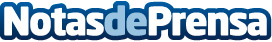 ESIC, entre las mejores escuelas de negocios del mundo según Bloomberg BusinessweekEste reconocimiento se une al obtenido recientemente en el 'QS Return On Investment Report European Full-Time MBA', en el que figura como la escuela con los programas MBA con mejor calidad-precio dentro del ámbito europeoDatos de contacto:Nota de prensa publicada en: https://www.notasdeprensa.es/esic-entre-las-mejores-escuelas-de-negocios_1 Categorias: Finanzas E-Commerce http://www.notasdeprensa.es